Het jaargetijde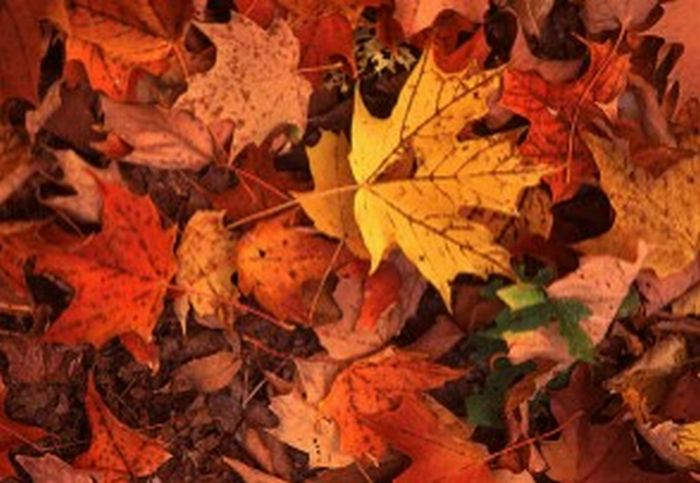 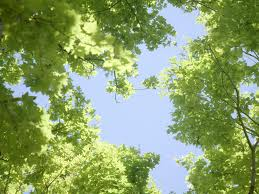 